STDEVSyntax:STDEV  (  argument-list  )Description: Makes an estimate of the standard deviation based on a sample, using the "unbiased" or "n-1" method. [Note: STDEV assumes that its arguments are a sample of the population. If the data represents the entire population, STDEVP should be used instead. If logical values and text representations of numbers in a reference are to be included as part of the calculation, use STDEVA instead. end note]Mathematical Formula: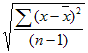 where x is the sample mean AVERAGE(argument-1, argument-2,…, argument-n) and n is the sample size.Arguments:Return Type and Value: number – An estimate of the standard deviation based on a sample.[Example:

STDEV(123,134,143,173,112,109) results in 23.72902583
end example]NameTypeDescriptionargument-listlogical, number, name, text, array, referenceThe arguments in argument-list designate the numbers that are samples of the population. argument-list can also be an array of numbers. Logical values and text representations of numbers that are entered directly into the list of arguments are included. If an argument is an array or reference, only numbers in that array or reference are included. Empty cells, logical values, text, or error values in the array or reference are ignored.